Publicado en Internet el 13/05/2015 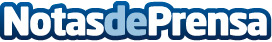 Antonio Lara ofrecerá una formación especial para líderes y emprendedoresEl Sr. Antonio Lara, reconocido coach internacional y formador de líderes, realizará el próximo jueves día 14 de Mayo una formación especial para líderes de diferentes empresas del sector del NetworkmarketingDatos de contacto:Manuel VidalPpto. Prensa657353355Nota de prensa publicada en: https://www.notasdeprensa.es/antonio-lara-ofrecera-una-formacion-especial Categorias: Marketing Emprendedores Eventos E-Commerce http://www.notasdeprensa.es